Jsme v tom společně!Celosvětově se řadu týdnů řeší nákaza virem 
COVID-19. Ohnisko se bohužel přesunulo do Evropy a významně se dotýká naší země. Koronavirová pandemie se dostala do popředí společenské diskuze. Pomoc jednotlivcům, celým rodinám i všem obyvatelům České republiky je samozřejmá, jsme 
v tom přece všichni společně. Znevažování onemocnění a nerespektování legislativy není 
v současné době na místě. Změnou přístupu, chování a návyků dokážeme všichni dohromady situaci zvládnout. Respektujme ve vlastním zájmu aktuální potřeby společnosti!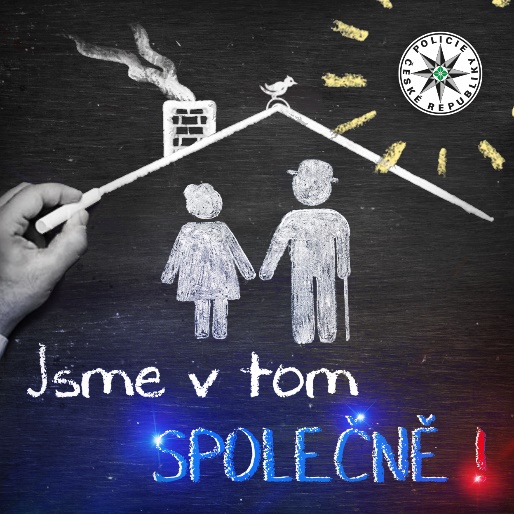 Apelujeme proto na všechny občany České republiky, aby chránili své zdraví a přispěli svým počínáním k ozdravení celé populace. Respektování nastavených opatření znamená nejen dodržování legislativy, ale i dodržování hygienických a morálních pravidel s uvědoměním si mezigeneračních, a pro starší populaci, možná i fatálních dopadů. I přes mnohá a opakovaná upozornění a stovky telefonátů, se na veřejnosti 
a ve zdravotnických zařízeních objevují naši starší spoluobčané. Téměř všichni jsme jistě zaznamenali, že zejména pro seniory může být jakýkoliv styk s infekční osobou 
a nemocí COVID-19 velmi nebezpečný až fatální. Jsou zkrátka ti nejzranitelnější z nás. Pokusme se proto všichni svojí cestou seniory přesvědčit, že se mají co nejvíce chránit, držet se v bezpečí domova, zbytečně nevycházet, požádat o donesení nákupu, lékařům se neostýchat zavolat a nikam necestovat městskou hromadnou dopravou. Tak, jako jsme se již napříč generacemi naučili preventivně pečovat o své osobní bezpečí, nenechat se napálit a nestát se obětmi trestných činů, pojďme si 
i teď jít navzájem příkladem a počínejme si tak, abychom přispěli k zamezení šíření nákazy. Školáci, nescházejte se v parcích ve skupinkách, nepořádejte párty, jděte příkladem svým prarodičům dodržováním bezpečnostních opatření.  Babičky, dědečky, tetičky 
i strýčky přesvědčte svým chováním k tomu, že ani oni nebudou podceňovat doporučení související s aktuální zdravotní hrozbou.plk. Zuzana Pidrmanováoddělení prevence Policejního prezidia ČR17. 3. 2020